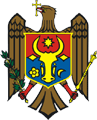 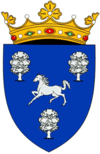 REPUBLICA MOLDOVACONSILIUL RAIONAL NISPORENIproiectDECIZIE nr. 1/22din  24 februarie  2022                                                                  		    or. Nisporeni„Cu privire la alocarea surselor financiare”În baza art. 43, 46 alin. 1) al Legii privind administraţia publică locală nr. 436-XVI din 28.12.2006, art. 26 și 28 a Legii privind finanţele publice locale nr. 397 – XV din 16.10.2003, Decizia 1/1 din 24.02.22, cu privire la executarea bugetului raional pentru anul 2021 și urmare a solicitărilor parvenite, Consiliul raional Decide:Se alocă din soldul disponibil la 01.01.2022 surse financiare, după cum urmează:4 228 594 lei - sold restant 2021, din contul Grantului parvenit de la Primaria Țuțora, Romania, pentru implementarea Proiectului „Construcția drumului L-401 cu lungimea de 3,115 km (de la L-10 pînă la Mănăstirea Vărzărești)”;1 574 000 lei  - sold restant 2021, pentru achitarea contribuției la implementarea proiectului „Construcția drumului L-401 cu lungimea de 3,115 km (de la L-10 pînă la Mănăstirea Vărzărești)”;43 166 lei – sold restant 2021, pentru organizarea instruirilor în cadrul proiectului lansat de Ambasada Franței „Consolidarea capacităților de guvernare și organizare a serviciilor publice de alimentare cu apă și sanitație din zona funcțională a bazinului hidrografic Nîrnova”;104 837 lei Gimnaziului Seliște -  sold neutilizat 2021, de la implementarea proiectului “Anvelopa Clădirii” din contul Agențiie de Eficiență Energetică;64 654 lei Gimnaziului Zberoaia – sold neutilizat 2021, alocat prin Decizia Consiliului local Zberoaia, pentru reconstrucția acoperișului; 24 350 lei pentru actualizarea și expertizarea devizului de cheltuieli pentru implementarea proiectului  construcția Apeductului magistral de la punctul de racordarea satul Măcărești spre localitățile Isăicani, Băcșeni, Luminița, Valea-Trestieni, Selișteni, Odobești, Chilișoaia, Boldurești, Brătuleni, Cârnești. 150 000 lei Instituției Medico-Sanitare publice Centrul de Sănătate Nisporeni, pentru susținerea financiară a programului „Alimentația copiilor”;700 000 lei Instituției Medico Sanitare Publice Spitalul raional Nisporeni, pentru achitarea lucrărilor de reparație capitale a secției consultative;150 000 lei Primăriei Șișcani, ca contribuție la implementarea Proiectului “Construcția sistemului de apa și canalizare din s. Drojdieni com. Șișcani”;100 000 lei  IMSP Centru de Sănătate Nisporeni, ca contribuție la implementarea proiectului de reparație a OMF Milești50 000 lei Primăriei Zberoaia ca contribuție la implementarea proiectului “Crearea unei zone de ocupație în aer liber pentru copii de la “Grădinița Ghiocel” în cadrul proiectului „DAR 1+3””115 000 lei (5600 euro*20,5357), pentru implementarea Proiectului “Extinderea Traseului Turistic marcat în raionul Nisporeni”;Executarea prezentei decizii se pune în sarcina șefului Direcției Finanțe (dnei V. Lazăr) și Aparatului președintelui raionului.Controlul executării prezentei decizii se atribuie Președintelui raionului dlui Vasile Mărcuță.                               Avizat:       Secretar al Consiliului raional       			    Olesea Beschieru						      Contrasemnat:    Șef Direcția Finanțe                                      		       Vera Lazăr     (persoana ce înaintează problema vizată)Avizasupra proiectului de decizie „Cu privire la alocarea surselor financiare”Serviciul juridic a examinat proiectul de decizie propus spre examinare în ședința Consiliului raional pentru data de  24 februarie  curent.	Proiectul dat a fost elaborat la propunerea  președintelui raionului și are caracter public, obligatoriu, general și impersonal, cu efect juridic ce permite integrarea organică în cadrul normativ în vigoare, evitîndu-se formulări și termeni ce ar permite o interpretare cu sens ambiguu și neuniformă.	Proiectul deciziei date este corelat cu prevederile actelor normative de nivel superior și de același nivel cu care se află în conexiune, referindu-se exclusiv la subiectul vizat.	Proiectul deciziei date nu depășește atribuțiile Consiliului raional, corespunde principiilor activității de elaborare și categoriei actelor administrației publice locale de nivelul doi. Normele de tehnică legislativă sunt aplicate în modul corespunzător proiectelor de decizii.	Având în vedere cele expuse supra, Serviciul juridic susține conceptual proiectul deciziei înaintat în formularea propusă.Serviciul juridic                                                                        Sergiu Zmeu   